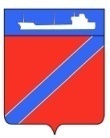 Совет Туапсинского городского поселенияТуапсинского районаР Е Ш Е Н И Еот 21 июня 2022 года							         	№ 50.2 город ТуапсеО назначении выборов депутатов СоветаТуапсинского городского поселения Туапсинского района четвертого созыва	В  соответствии со статьей 23 Федерального закона от 06.10.2003 № 131-ФЗ «Об общих принципах организации местного самоуправления в Российской Федерации», статьей 10 Федерального закона от 12 июня 2002 года № 67-ФЗ «Об основных гарантиях избирательных прав и права на участие в референдуме граждан Российской Федерации», статьей 6 Закона Краснодарского края от 26 декабря 2005 года № 966-КЗ «О муниципальных выборах в Краснодарском крае», руководствуясь Уставом Туапсинского городского поселения Туапсинского района,  Совет Туапсинского городского поселения Туапсинского района РЕШИЛ:Назначить выборы депутатов Совета Туапсинского городского поселения Туапсинского района четвертого созыва на 11 сентября 2022 года.Опубликовать настоящее решение в средствах массовой информации и разместить на официальном сайте Совета Туапсинского городского поселения в информационно-телекоммуникационной сети «Интернет».Направить настоящее решение в территориальную избирательную комиссию Туапсинская городская.Контроль за исполнением настоящего решения возложить на комиссию по вопросам законности и правопорядка, правовой защиты граждан, вопросам местного самоуправления, взаимодействия с общественными объединениями и  политическими партиями, развитию молодежной политики, культуры и спорта.Настоящее решение вступает в силу со дня его официального опубликования.Председатель Совета Туапсинского городского поселения Туапсинского района                                                       В. В. СтародубцевГлава Туапсинского городского поселения Туапсинского района                                                       С. В. Бондаренко 